Monsieur le Ministre,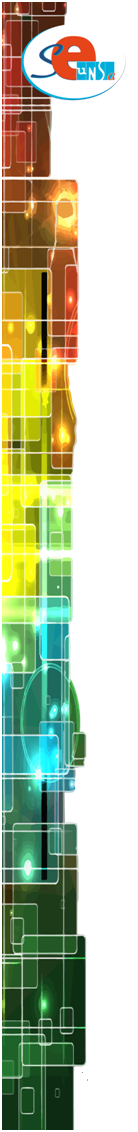 J’aime mon métier. Je veux l’exercer sereinement. Faites-moi enfin confiance !Vous avez fait de la priorité à l’École primaire l’un des axes majeurs de votre politique. Après des années de mises en accusation, de déconsidération de ses personnels et d’assèchement de ses moyens, des signes importants sont donnés affirmant un changement de cap : création de postes sur 5 ans, retour de la formation initiale, réaffirmation du rôle spécifique de l’école maternelle, dispositif «plus de maîtres que de classes», nouvelle organisation de la semaine scolaire, indemnité de suivi et d’accompagnement des élèves (ISAE)….Pour autant, nos conditions d’exercice dans les écoles restent très difficiles. Ces difficultés sont même parfois accrues par la mise en place des nouvelles mesures. Notre métier est complexe par nature. Il est nécessaire de pouvoir l’exercer en toute sérénité. Aujourd’hui, nous avons besoin d’aides concrètes pour répondre efficacement aux situations que nous vivons et pour lesquelles nous nous débrouillons comme nous pouvons, souvent seuls :Comment  prendre en charge les élèves en très grande difficulté tout en menant à bien les apprentissages de tous ?Comment accompagner l’élève en situation de handicap dans la classe sans déstabiliser tout le groupe ?Comment répondre rapidement à des conduites d’élèves souffrant de troubles du comportement ? Comment accompagner les parents de ces élèves aux besoins particuliers ?Comment prendre le temps de participer au fonctionnement global de l’école avec l’ensemble de ses partenaires et ne pas négliger sa classe ?Comment préparer, organiser et faire vivre sa classe au quotidien tout en répondant aux multiples attentes administratives ?Ces questions reçoivent trop souvent des réponses théoriques qui ne nous sont d’aucun secours. Nous restons seuls face aux difficultés. Au moment où vous ouvrez les discussions sur les différents métiers à l’Éducation Nationale, nous souhaitons que ces chantiers convergent vers une école où les professionnels trouvent les aides et les accompagnements nécessaires pour répondre efficacement aux situations qu’ils rencontrent.Comme vous, Monsieur le ministre nous sommes attachés à la réussite de l’École de la République. L’indispensable refondation que vous avez engagée ne se fera pas sans que les professionnels que nous sommes puissent exercer leur métier avec sérénité.Pour réussir, vous devez faire le pari de la confiance et de l’accompagnement des équipes ! C’est avec les enseignants que la priorité au primaire se construira.J’aime mon métier. Je veux l’exercer sereinement. Faites-moi enfin confiance !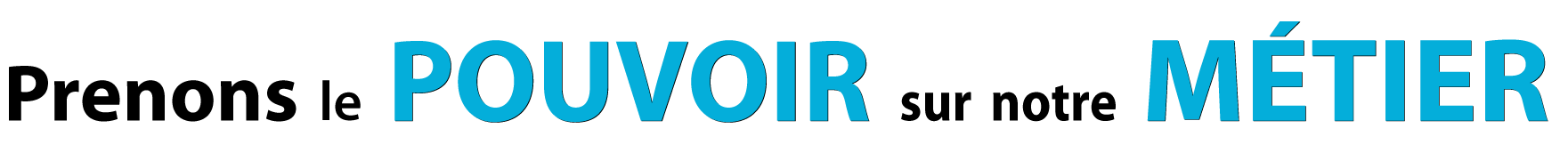 NomPrénomSignature